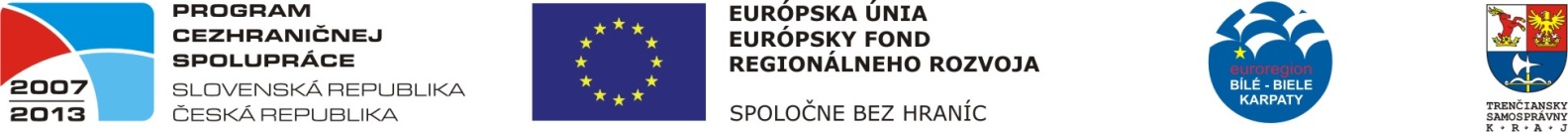       				FOND MIKROPROJEKTŮ„Žabeň a Žabokreky – navzdory hranicím jsme si blízcí“Dotace v rámci Operačního programu přeshraniční spolupráce Slovenská republika – Česká republika 2007 – 2013 Informační brožura k akciSlavení Vánoc v Žabni a v ŽabokrekáchTermín:    	neděle  22. prosince 2013 v 16 hodinMísto:       	Žabeň a okolíProgram: 		přivítání + občerstvení hostů z Žabokrekprocházka ke Kapli sv. Fabiána a Šebestiánazahájení pozdravy starostůvystoupení dětí ze základní školyvystoupení studentů profesorky Wojaczkovédivadelní představení Vánočního příběhu o narození jezulátkaObčerstvení a cukroví zajištěno